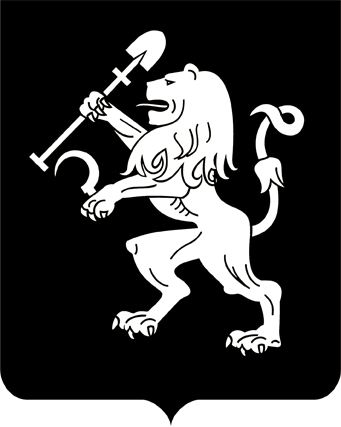 АДМИНИСТРАЦИЯ ГОРОДА КРАСНОЯРСКАРАСПОРЯЖЕНИЕО внесении изменения в распоряжение администрации городаот 07.02.2019 № 18-гхВ связи с изменениями в кадровом составе администрации города, руководствуясь ст. 45, 58, 59 Устава города Красноярска:1. Внести изменение в распоряжение администрации города            от 07.02.2019 № 18-гх «О создании постоянно действующей комиссии по обследованию земельных участков, на которых размещены зеленые насаждения, предполагаемые к сносу», включив в состав постоянно действующей комиссии по обследованию земельных участков, на которых размещены зеленые насаждения, предполагаемые к сносу, Салисно Анну Александровну, специалиста I категории МКУ г. Красноярска «Управление дорог, инфраструктуры и благоустройства» (при отсутствии председателя комиссии исполняет его обязанности).2. Настоящее распоряжение опубликовать в газете «Городские новости» и разместить на официальном сайте администрации города.3. Контроль за исполнением настоящего распоряжения оставляю за собой.Заместитель Главы города – руководитель департамента городского хозяйства                                                                   Ю.А. Савин23.03.2020№ 36-гх